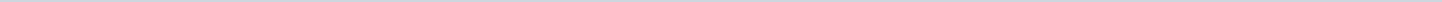 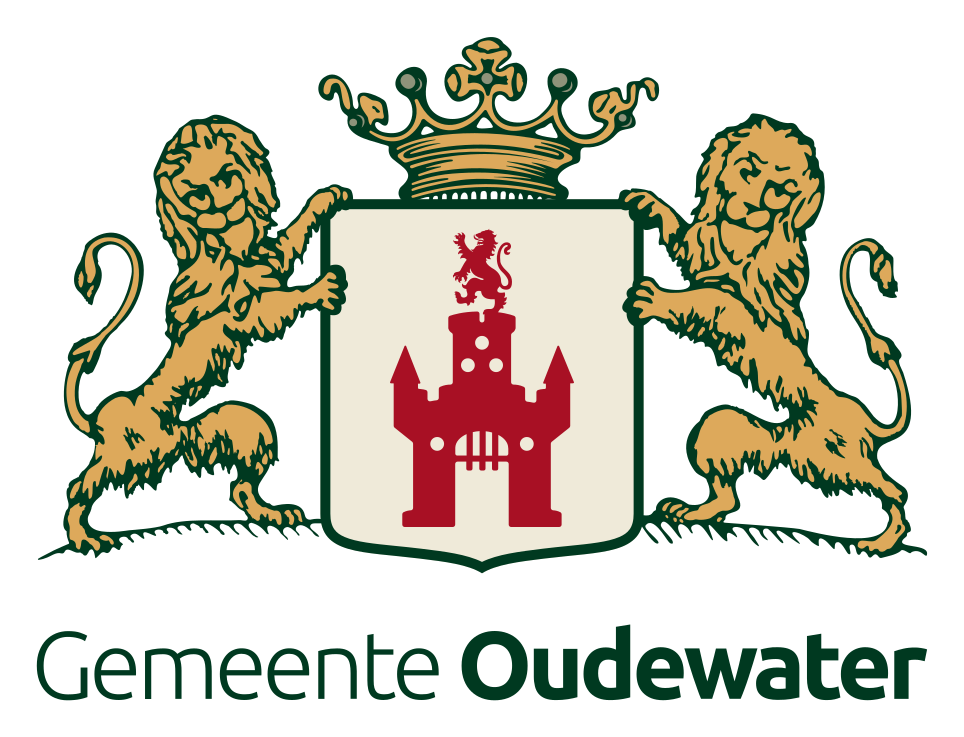 Gemeente OudewaterAangemaakt op:Gemeente Oudewater28-03-2024 09:24Besluitenlijsten Fora3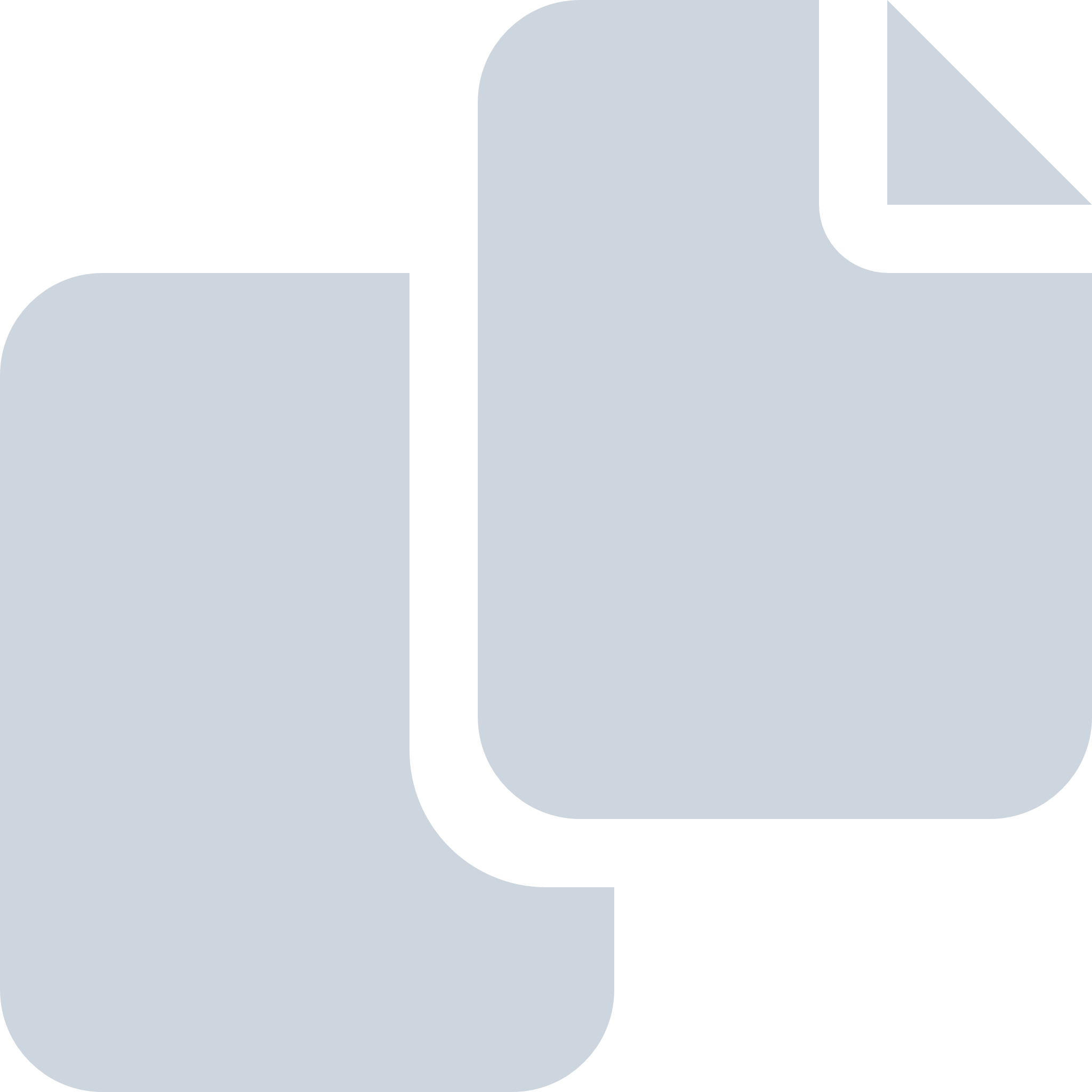 Periode: mei 2018#Naam van documentPub. datumInfo1.Vastgestelde besluitenlijst Forum Ruimte 29 mei 201830-05-2018PDF,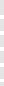 117,08 KB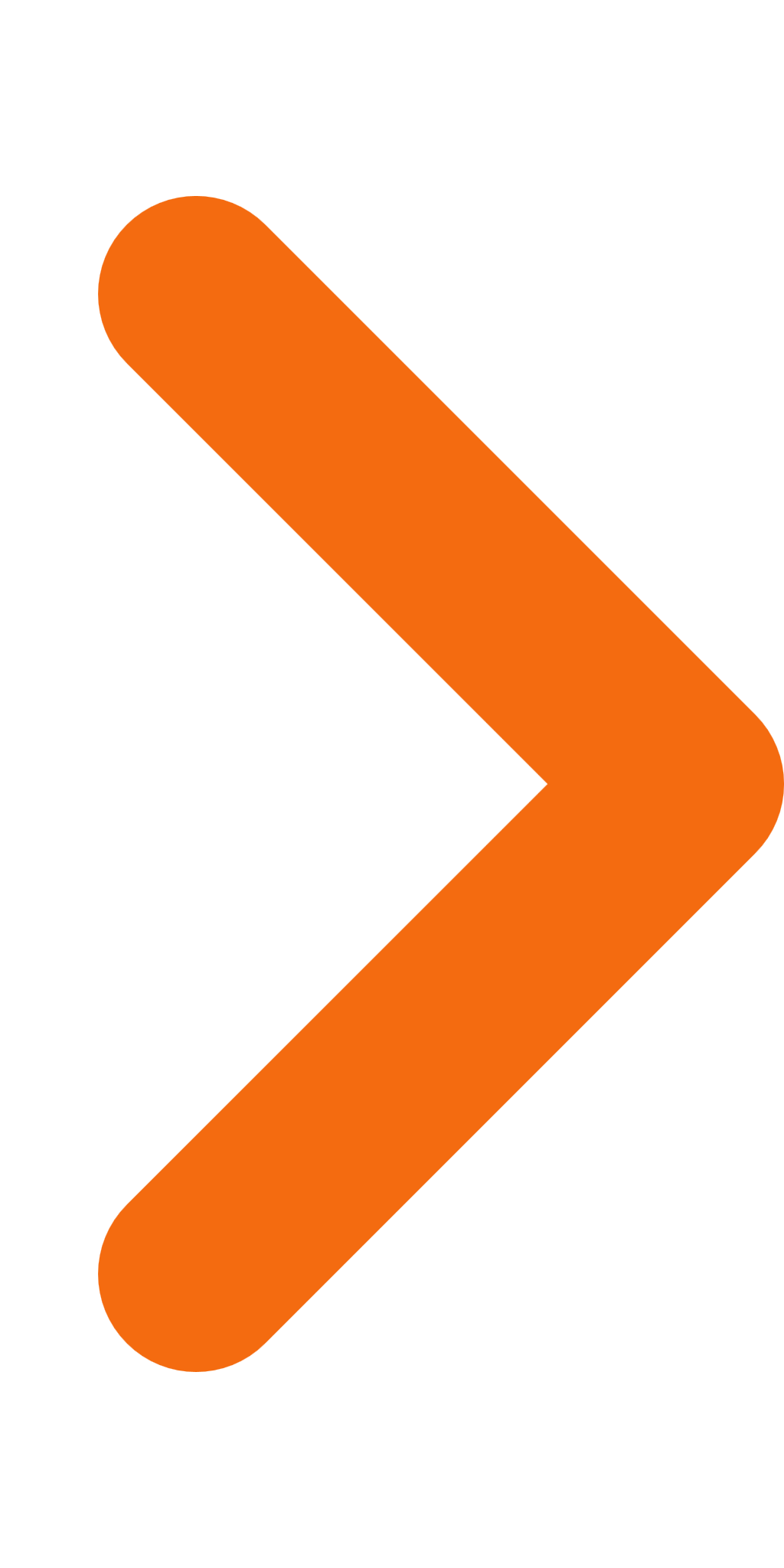 2.Vastgestelde besluitenlijst Forum Samenleving 28 mei 201829-05-2018PDF,111,14 KB3.Vastgestelde besluitenlijst gecombineerd Forum Samenleving / Forum Ruimte 17 april 201810-05-2018PDF,141,90 KB